ПРИКАЗ № ____-пг. Петропавловск – Камчатский	_______________ 2018 годаВ целях реализации государственной программы Камчатского края «Развитие экономики и внешнеэкономической деятельности Камчатского края», утвержденной постановлением Правительства Камчатского края от 29.11.2013 № 521-ППРИКАЗЫВАЮ:Внести в приложение к приказу Агентства инвестиций и предпринимательства Камчатского края от 05.07.2017 № 72-п «Об утверждении Порядка предоставления субсидий субъектам малого и среднего предпринимательства в целях возмещения части затрат, связанных с осуществлением деятельности в области обрабатывающих производств» следующие изменения:1) пункт 17 части 5 исключить;2) в пункте 3 части 12 слова «(при отсутствии в заявке документов, содержащих данные сведения)» исключить;3) в абзаце втором части 17 заменить слово «календарных» на слово «рабочих»;4) во втором и третьем абзаце части 21 слова «30 календарных» заменить на слова «5 рабочих»;5) часть 23 после слов «на расчетный счет СМСП» дополнить словами «в течение 5 рабочих дней с даты заключения договора о предоставлении субсидии»;6) изложить приложение 2 к порядку предоставления субсидий субъектам малого и среднего предпринимательства в целях возмещения части затрат, связанных с осуществлением деятельности в области обрабатывающих производств, в редакции согласно приложению 1 к настоящему приказу;7) изложить приложение 4 к порядку предоставления субсидий субъектам малого и среднего предпринимательства в целях возмещения части затрат, связанных с осуществлением деятельности в области обрабатывающих производств, в редакции согласно приложению 2 к настоящему приказу.2. Разместить настоящий приказ на официальном сайте исполнительных органов государственной власти Камчатского края в сети Интернет: www.kamgov.ru.3. Опубликовать настоящий приказ в официальном печатном издании Губернатора и Правительства Камчатского края «Официальные ведомости».4. Настоящий приказ вступает в силу через 10 дней после дня его официального опубликования. И.о. руководителя                                                                            Д.А. ПрофатиловПриложение 1 к приказу Агентства инвестиций и предпринимательства Камчатского                                                                                                   края от 09.06.2018 № 125-пЗАЯВЛЕНИЕна предоставление субсидий субъектам малого и среднего предпринимательства в целях возмещения части затрат, связанных с осуществлением деятельности в области обрабатывающих производств(для индивидуального предпринимателя, главы крестьянского (фермерского) хозяйства)_________________________________________________________________________наименование субъекта малого (среднего) предпринимательстваНастоящим подтверждаю следующую информацию о себе:не являюсь участником соглашений о разделе продукции;не осуществляю предпринимательскую деятельность в сфере игорного бизнеса;не осуществляю производство и (или) реализацию подакцизных товаров, а также добычу и (или) реализацию полезных ископаемых, за исключением общераспространенных полезных ископаемых;не являюсь в порядке, установленном законодательством Российской Федерации о валютном регулировании и валютном контроле, нерезидентом Российской Федерации, за исключением случаев, предусмотренных международными договорами Российской Федерации;не нахожусь в стадии реорганизации, ликвидации, несостоятельности (банкротства).Приложение:Справка об отсутствии задолженности по выплате заработной платы по состоянию на дату подписания заявления на предоставление субсидии либо справка об отсутствии работников по состоянию на дату подписания заявления на предоставление субсидии (Приложение № 1);Согласие на обработку персональных данных клиентов (Приложение № 2).С порядком предоставления субсидий субъектам малого и среднего предпринимательства в целях возмещения части затрат, связанных с осуществлением деятельности в области обрабатывающих производств, ознакомлен(а).».Приложение 2 к приказу Агентства инвестиций и предпринимательства Камчатского                                                                                         края от 09.06.2018 № 125-пЗАЯВЛЕНИЕ на предоставление субсидий субъектам малого и среднего предпринимательства в целях возмещения части затрат, связанных с осуществлением деятельности в области обрабатывающих производств(для юридического лица)___________________________________________________________________наименование субъекта малого (среднего) предпринимательстваНастоящим подтверждаю следующую информацию о:___________________________________________________________________________:наименование юридического лицане является кредитной организацией, страховой организацией, инвестиционным фондом, негосударственным пенсионным фондом, профессиональным участником рынка ценных бумаг, ломбардом;не является участником соглашений о разделе продукции;не осуществляет предпринимательскую деятельность в сфере игорного бизнеса;не осуществляет производство и (или) реализацию подакцизных товаров, а также добычу и (или) реализацию полезных ископаемых, за исключением общераспространенных полезных ископаемых;не является в порядке, установленном законодательством Российской Федерации о валютном регулировании и валютном контроле, нерезидентом Российской Федерации, за исключением случаев, предусмотренных международными договорами Российской Федерации;не находится в стадии реорганизации, ликвидации, несостоятельности (банкротства);Приложение:Справка об отсутствии задолженности по выплате заработной платы по состоянию на дату подписания заявления на предоставление субсидии (Приложение № 1);Согласие на обработку персональных данных клиентов (Приложение № 2).С порядком предоставления субсидий субъектам малого и среднего предпринимательства в целях возмещения части затрат, связанных с осуществлением деятельности в области обрабатывающих производств, ознакомлен(а).».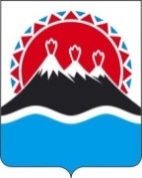 АГЕНТСТВО ИНВЕСТИЦИЙ И ПРЕДПРИНИМАТЕЛЬСТВА КАМЧАТСКОГО КРАЯО внесении изменений в приложение к приказу Агентства инвестиций и предпринимательства Камчатского края от 05.07.2017 № 72-п «Об утверждении Порядка предоставления субсидий субъектам малого и среднего предпринимательства в целях возмещения части затрат, связанных с осуществлением деятельности в области обрабатывающих производств»«Приложение 2 к Порядку предоставления субсидий субъектам малого и среднего предпринимательства в целях возмещения части затрат, связанных с осуществлением деятельности в области обрабатывающих производствВ Агентство инвестиций и предпринимательства Камчатского краяФ.И.О. индивидуального предпринимателя, главы крестьянского (фермерского) хозяйстваИННконтактный телефонВыручка от реализации товаров (работ, услуг) за предшествующий календарный год без учета налога на добавленную стоимость составила (руб.)(для зарегистрированного в текущем году субъекта малого (среднего) предпринимательства-  за период с даты регистрации по дату обращения за предоставлением субсидии)Среднесписочная численность работников за предшествующий календарный год составила (чел.)(для зарегистрированного в текущем году субъекта малого (среднего) предпринимательства-  за период с даты регистрации по дату обращения за предоставлением субсидии)Сумма налогов, сборов, страховых взносов, уплаченных в бюджетную систему РФ за предшествующий календарный год (руб.)Режим налогообложения, применяемый в текущем году (ОСНО, УСН, ЕНВД, ПСН, ЕСХН)Наименование банкар/ск/сБИКАдрес электронной почтыФ.И.О. индивидуального предпринимателя, главы крестьянского (фермерского) хозяйстваподписьдата«Приложение 4 к Порядку предоставления субсидий субъектам малого и среднего предпринимательства в целях возмещения части затрат, связанных с осуществлением деятельности в области обрабатывающих производствВ Агентство инвестиций и предпринимательства Камчатского краяФ.И.О. руководителя, должность, наименование юридического лицаИНН/КППконтактный телефонВыручка от реализации товаров (работ, услуг) за предшествующий календарный год без учета налога на добавленную стоимость составила (руб.) (для зарегистрированного в текущем году субъекта малого (среднего) предпринимательства-  за период с даты регистрации по дату обращения за предоставлением субсидии)Среднесписочная численность работников за предшествующий календарный год составила (чел.)(для зарегистрированного в текущем году субъекта малого (среднего) предпринимательства-  за период с даты регистрации по дату обращения за предоставлением субсидии)Сумма налогов, сборов, страховых взносов, уплаченных в бюджетную систему РФ за предшествующий календарный год (руб.)Режим налогообложения, применяемый в текущем году (ОСНО, УСН, ЕНВД, ПСН, ЕСХН)Суммарная доля участия Российской Федерации, субъектов Российской Федерации, муниципальных образований, общественных и религиозных организаций (объединений), благотворительных и иных фондов в уставном (складочном) капитале (паевом фонде) составляет (%)Суммарная доля участия иностранных юридических лиц в уставном (складочном) капитале (паевом фонде) составляет (%)Суммарная доля участия, принадлежащая одному или нескольким юридическим лицам, не являющимся субъектами малого и среднего предпринимательства, в уставном (складочном) капитале (паевом фонде) составляет (%)Информация о количестве юридических лиц –участниках, акционерах заявителяНаименование банкар/ск/сБИКАдрес электронной почтыдолжность и Ф.И.О. руководителя юридического лицаподписьдата